1. Bảng mô tả2. Bảng trọng số3. Ma trận đề kiểm tra4. ĐỀ BÀIPhần I/ Trắc nghiệm: (5 điểm). Khoanh tròn chữ cái trước mỗi câu trả lời đúng.Câu 1: Các đơn vị Byte, KB, MB, GB dùng để đo:Thể tích của bộ nhớ			C. Trọng lượng của bộ nhớKhối lượng bộ nhớ				D. Dung lượng của bộ nhớCâu 2: Các thiết bị như USB, đĩa cứng, đĩa CD, DVD được gọi chung là:Bộ nhớ trong		B. Bộ nhớ ngoài	C. Thiết bị lưu trữ		D. Thiết bị nhập/xuấtCâu 3: Trong các thiết bị sau, đâu là thiết bị ra?Màn hình		B. Chuột			C. Bàn phím		D. MicroCâu 4: Màn hình cảm ứng của điện thoại Smartphone là thiết bị nào?Thiết bị vào		B. Thiết bị ra	C. Thiết bị vào/ra		D. Thiết bị lưu trữCâu 5: Khi gõ phím, các ngón tay của em đặt ở hàng phím nào trên bàn phím?Hàng phím số	B. Hàng phím trên	    C. Hàng phím dưới	  D. Hàng phím cơ sởCâu 6: Em hãy cho biết các phím w, s, x được gõ bởi ngón tay nào?Ngón út trái	          B. Ngón út phải	    C. Ngón áp út trái	  D. Ngón áp út phảiCâu 7: Em hãy cho biết phần mềm Solar Sytem thuộc loại phần mềm nào?Hệ điều hành						C.Phần mềm tiện ích		Phần mềm ứng dụng				D. Phần mềm trò chơiCâu 8: Phần mềm nào được cài đặt đầu tiên trong máy tính?A.Hệ điều hành						C. Phần mềm ứng dụng		B. Phần mềm tiện ích					D. Phần mềm trò chơiCâu 9: Thông tin được lưu trữ trong máy tính dưới dạng nào?Cây thư mục		B. Tệp		C. Thư mục			D. Thư mục conCâu 10: Các tệp trong máy tính thường được lưu trữ ở đâu để khi tắt máy thì không bị mất?Trên ổ đĩa cứng, CD, USB		C. Trong bộ nhớ RAMTrên màn hình máy tính			D. Trong CPUPhần II: Tự luận ( 5đ)Câu 11: Em hãy cho biết tại sao bộ xử lí trung tâm (CPU) được coi như bộ não của máy tính?Câu 12: Em hãy trình bày chức năng của màn hình máy tính?Câu 13: Em hãy nêu các tư thế ngồi làm việc đúng với máy tính?Câu 14: Thế nào là phần mềm? Kể tên một số phần mềm em đã học trong nhà trườngCâu 15: Em hãy cho biết sự khác nhau giữa phần mềm bản quyền và phần mềm mã nguồn mở?Câu 16: Thông tin trong máy tính được tổ chức dưới dạng nào? Tại sao phải tổ chức như vậy?Câu 17: Em hãy nêu các chức năng của hệ điều hành?Câu 18: Em hãy viết phần đuôi của các loại tệp sau: văn bản, hình ảnh, âm thanh, phim5. HƯỚNG DẪN CHẤM- BIỂU ĐIỂM LÍ THUYẾTPhần I: Trắc nghiệm – 20 câu mỗi câu 0.25 điểmPhần II: Tự luận ( 5đ)PHIẾU KIỂM TRA HỌC KÌ I PHẦN THỰC HÀNH MÔN TIN HỌC LỚP 6Câu 1: Mở chương trình Calculator thực hiện các phép tính sau:  (1đ)a. 135 x 2 = ………………..			b. 2462=………………..c. 100: 3= ……………………			d. 2 x 80 x 30 x 20 = ……………Câu 2: Mở chương trình 10 Finger BreakOut chọn Level Advance em sẽ thấy trên màn hình xuất hiện gì?  (0,5đ)a. “Tên xâm lược”				b. Quái vật lạc. Như mức độ Beginner			d. Đáp án khácCâu 3: Xem thông tin về máy tính (Computer) và cho biết các thông tin sau: (1.5đ)a. Ổ đĩa C có dung lượng là ..................... ,  đã sử dụng  …………… màu đã sử dụng là  b. Ổ đĩa D còn trống là .......... ……………màu…….................................. c. Tổng dung lượng ổ đĩa là …………………………..	Câu 4: Kích chuột phải vào Computer chọn Properties và cho biết thông tin về máy tính (1đ)a. Dung lượng bộ nhớ RAM = …………….	b. Đang dùng hệ điều hành…………………Câu 5: Tra cứu, tìm hiểu và hoàn thành những thông tin sau (2.5đ)a. Trái đất có tên gọi theo tiếng anh là ..................................b. Trái đất chuyển động như thế nào ..............................................c. Thời gian quay một vòng quanh mặt trời là ..................................d. Được hình thành cách đây  ......................................... năme. Tên tiếng Anh của các hành tinh: Mặt trăng, Mặt trời, Sao Thủy, Sao Kim	Câu 6: Em hãy giải thích hiện tượng nhật thực, hiện tượng  ngày và đêm trên trái đất(2đ)Câu 7: Cho biết tên các thiết bị sau: (1.5đ)HƯỚNG DẪN CHẤM- BIỂU ĐIỂM PHẦN THỰC HÀNHHẾTPHÒNG GIÁO DỤC VÀ ĐÀO TẠO KHOÁI CHÂUTRƯỜNG THCS HÀM TỬĐỀ THI  HỌC KỲ INĂM HỌC 2019 - 2020Môn thi:  Tin học 6      Thời gian: 45phút (Không kể thời gian giao đề)Nội dungNhận biếtThông hiểuVận dụngVận dụng cao1. Cấu trúc của máy tính1- Biết sơ lược về cấu trúc của máy tính. Nhận biết được các bộ phận cơ bản của máy tính và nêu được chức năng của chúng2- Bước đầu làm quen với thao tác sử dụng chuột3- Hiểu rõ cơ chế 3 bước của hoạt động thông tin. Biết việc nhập thông tin vào, xử lí và hiển thị thông tin được tiến hành thông qua những thiết bị nào4- Vận dụng  kiến thức để so sánh được sự giống và khác nhau của hai loại bộ nhớ5- Phát hiện thêm một số thiết bị khác của máy tính và chức năng của từng thiết bị.6- Vận dụng kiến thức để giaỉ quyết vấn đề trong thực tiễn với các thiết bị thông minh2. Các thiết bị vào/ra 1-Nhận biết được các thiết bị vào/ra phổ biến (bàn phím, chuột, màn hình, máy in, loa, tai nghe)2- Nhận biết được các thiết bị lưu trữ (đĩa CD, USB, RAM, đĩa cứng).3-Hiểu được chức năng của các thiết bị vào/ra, xử lí, lưu trữ4- Vận dụng kiến thức để giải thích công dụng của các loại thiết bị ngoại vi khác nhau5-Vận dụng kiến thức để giải quyết vấn đề thực tiễn về thiết bị vào/ra đang được sử dụng nhiều  hiện nay.3. Tập gõ bàn phím 1- Biết cách ngồi đúng tư thế khi làm việc với máy tính2- Bước đầu làm quen và luyện tập gõ phím bằng mười ngón3-Hiểu được ích lợi và tầm quan trọng của kĩ năng gõ phím mười ngón4-Nhớ vị trí của bốn hàng phím và những phím trên đó5-Vận dụng kiến thức đặt đúng tay, gõ đúng ngón, ngồi đúng tư thế khi luyện gõ phím6-Vận dụng kiến thức và sử dụng các phần mềm luyện gõ phục vụ học tập và ứng dụng thực tế.4. Phần mềm và hệ điều hành Windows1-Bước đầu hình thành các khái niệm: phần mềm, hệ điều hành, phần mềm ứng dụng2-Nhớ được tên một số hệ điều hành chính dành cho máy tính cá nhân và điện thoại thông minh (Smartphone).3- Làm quen với màn hình làm việc của Windows, biết cách dùng chuột để thao tác với các thiết bị.4-Hiểu được chức năng của hệ điều hành và phần mềm ứng dụng, phân biệt được hai loại phần mềm này5-Thực hiện thành thạo các thao tác đăng nhập và kết thúc phiên làm việc với Windows6-Vận dụng kiến thức để phân biệt các phần mềm trong thực tế là phần mềm gì, phục vụ trong lĩnh vực nào, hiểu chức năng của hệ điều hành7-Phân biệt được phần mềm bản quyền và phần mềm mã nguồn mở8-Vận dụng kiến thức để đọc các thông số của hệ điều hành, dung lượng các ổ đĩa và dung lượng bộ nhớ RAM… 5. Lưu trữ thông tin trong máy tính1- Nhớ được những quy định cơ bản về cách đặt tên tệp2- Biết thế nào là đường dẫn tới tệp và thư mục3-Hiểu khái niệm tệp và thư mục4- Hiểu được ích lợi của việc lưu trữ các tệp theo dạng cây5-Phân biệt được các loại tệp (văn bản, hình ảnh, âm thanh, video)6-Tổ chức được một cây thư mục biểu diễn thông tin theo yêu cầu và vận dụng kiến thức để quản lí, lưu trữ thông tin trong học tập và cuộc sống.     Chủ đềTổng số tiếtSố câu hỏi ( 20)Số câu hỏi ( 20)Số câu hỏi ( 20)Số câu hỏi ( 20)Quy đổiQuy đổi     Chủ đềTổng số tiếtBiết 40%Hiểu 30%VD 20%VDC 10%TNTL1. Cấu trúc của máy tính21  1(1TL)1212. Các thiết bị vào/ra 211(TL)11313. Tập gõ bàn phím 22(1TL)11214. Phần mềm và hệ điều hành Windows42(1TL)21(TL)1(TL)235. Lưu trữ thông tin trong máy tính211(1TL)1(TL)12Tổng127652108       Cấp độChủ đềMức độ nhận thứcMức độ nhận thứcMức độ nhận thứcMức độ nhận thứcMức độ nhận thứcMức độ nhận thứcMức độ nhận thứcMức độ nhận thứcMức độ nhận thứcMức độ nhận thứcMức độ nhận thứcMức độ nhận thứcMức độ nhận thứcMức độ nhận thứcMức độ nhận thứcMức độ nhận thứcTổng       Cấp độChủ đềBiếtBiếtBiếtHiểuHiểuHiểuHiểuHiểuVận dụng Vận dụng Vận dụng Vận dụng Vận dụng caoVận dụng caoVận dụng caoVận dụng caoTổng       Cấp độChủ đềTNTNTLTNTNTNTLTLTNTLTLTLTNTNTLTLTổngChủ đề 1Cấu trúc của máy tính     ..Ch1Ch3Ch3Ch4Ch4Số câuSố điểm  1 câu0.5 đ 1 câu0.5 đ1 câu0.5 đ1 câu0.5 đ1 câu0.5 đ3 câu1.5 đChủ đề  2 Các thiết bị vào/ra  Ch1Ch1Ch3Ch4Ch4Ch5Ch5Ch5Số câuSố điểm 1 câu0.5 đ1 câu0.5 đ 1 câu0.5đ 1 câu0.5đ1 câu0.5 d1 câu0.5 đ1 câu0.5 đ4 câu2 đChủ đề 3:Tập gõ bàn phímCh1Ch3Ch3Ch3Ch5Số câuSố điểm1 câu1đ1 câu0.5đ1 câu0.5đ1 câu0.5đ1 câu0.5đ3 câu2đChủ đề 4:Phần mềm và hệ điều hành WindowsCh1, ch2Ch4, ch5Ch4, ch5Ch4, ch5Ch6Ch6Ch6Ch7Ch7Ch7Số câuSố điểm1 câu1đ2 câu1đ2 câu1đ2 câu1đ1 câu0.5đ1 câu0.5đ1 câu0.5đ1câu0.5đ1câu0.5đ1câu0.5đ5 câu3đChủ đề 5:Lưu trữ thông tin trong máy tínhCh1Ch1Ch4Ch4Ch5Ch5Ch5Số câuSố điểm1câu0.5đ1câu0.5đ1 câu0.5đ1 câu0.5đ1 câu0.5đ1 câu0.5đ1 câu0.5đ3 câu1.5đTổngSố câu 2 câu3 câu3 câu4 câu4 câu2 câu2 câu2 câu3 câu3 câu3 câu2 câu1 câu1 câu1 câu1 câu18 câu10đSố điểm 1đ1đ2.5 đ2 đ1đ1đ1đ1đ1.5đ1đ1đ1đ0.5đ0.5đ0.5đ0.5đ18 câu10đCâu12345678910Đáp ánDBACDCBABACâuĐáp án (hướng dẫn chấm)Điểm11CPU được coi như bộ não của máy tính vì đây là bộ phận thực hiện tất cả các phép tính toán và xử lí thông tin, điều khiển và phối hợp mọi hoạt động của các bộ phận khác trong máy tính      0.5đ12Màn hình máy tính có chức năng hiển thị thông tin để người sử dụng xem0,513Ngồi thẳng lưngMắt cách màn hình khoảng 50 cm, không được thấp hơn mép trên của màn hìnhHai tay để thả lỏng trên bàn phím1đ14Phần mềm là một tập hợp các lệnh điều khiển do những lập trình viên viết ra-ví dụ: calculator, Rapid Typing, Lạc Việt, Solar System 3D…1đ15Phần mềm bản quyền phải muaPhần mềm mã nguồn mở miễn phí0,5đ16Thông tin trong máy tính được tổ chức dưới dạng cây gồm các tệp và thư mục để lưu trữ và tổ chức hợp lí, tiện cho việc tìm kiếm0,517Cung cấp giao diện cho người dùngTrực tiếp điều khiển các thiết bị phần cứngTổ chức và quản lí thông tin trong máy tính0,5đ18Văn bản: .doc; .txt; .pdf; …Hình ảnh: .jpg; .gif; .bmpÂm thanh: .mp3; .wav; mp4Phim: .avi; mp4; mpeg0,5đabcdef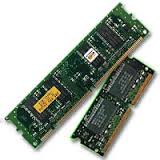 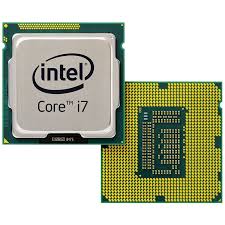 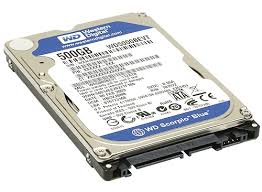 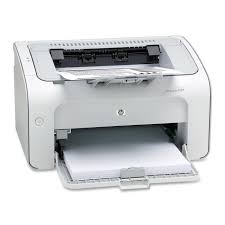 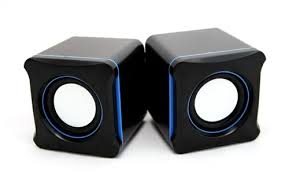 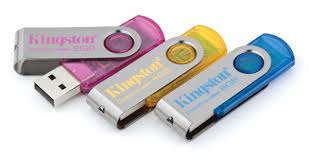 Trả lờiTrả lờiTrả lờiTrả lờiTrả lờiTrả lờiCâuĐáp án1270     b. 60516          c. 33,3333              d. 960002A3Dung lượng của ổ đĩa phụ thuộc vào từng máy- GV cần biết vị trí ngồi của HS để đánh giá đúng4Ram: 2G;  Hệ điều hành Windows 75Earth                  Quay xung quanh mặt trời và quay xung quanh trục của nó                   365 ngày (1 năm)Khoảng 4,5 tỉ năm trướcMun, Sun, Mercury, Venus6-Nhật Thực là hiện tượng hình ảnh của Mặt Trời bị che khuất bởi Mặt Trăng khi nhìn hướng từ Trái Đất. (Nhật Thực thường xảy ra khi Mặt Trăng đi qua giữa Mặt Trời và Trái Đất, và được quan sát từ Trái Đất.)- Hiện tượng ngày và đêm: Trái Đất hình cầu nên ánh sáng Mặt Trời chỉ chiếu sáng được một nửa của Trái Đất. Tuy nhiên Trái Đất tự xoay quanh mình nên hai phía của Trái Đất luân phiên được Mặt trời chiếu sáng, khi nửa bên này là ban ngày thì nửa kia là ban đêm7a.RAM    b. CPU;  c. Ổ đĩa cứng     d. Máy in      e. Loa     f. USB